Caterpillar D350D Articulated Dump Truck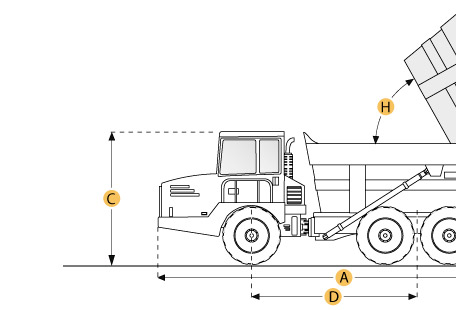 Selected DimensionsSpecificationDimensionsDimensionsDimensionsA. Overall Length32.6 ft in9950 mmB. Overall Width9.8 ft in3000 mmC. Overall Height10.9 ft in3330 mmD. Wheelbase19.3 ft in5890 mmF. Dump Height21.4 ft in6520 mmEngineEngineEngineMakeCaterpillarCaterpillarModel33063306Gross Power285.6 hp213 kwDisplacement640.7 cu in10.5 LOperationalOperationalOperationalFuel Capacity118.9 gal450 LTire Size26.5x25 Radials26.5x25 RadialsTransmissionTransmissionTransmissionNumber of Forward Gears55Max Speed29.8 mph48 km/hWeightsWeightsWeightsFront Axle - empty30364.3 lb13773 kgCenter Axle - empty11929.2 lb5411 kgRear Axle - empty11929.2 lb5411 kgFront Axle - loaded42227.3 lb19154 kgCenter Axle - loaded40474.7 lb18359 kgRear Axle - loaded40474.7 lb18359 kgTotal Empty54222.7 lb24595 kgTotal Loaded124199.6 lb56336 kgDumpDumpDumpRated Payload69976.9 lb31741 kgCapacity - Struck20.9 yd316 m3Capacity - Heaped26.8 yd320.5 m3DimensionsDimensionsDimensionsOverall Length32.6 ft in9950 mmOverall Width9.8 ft in3000 mmOverall Height10.9 ft in3330 mmWheelbase19.3 ft in5890 mmDump Height21.4 ft in6520 mm